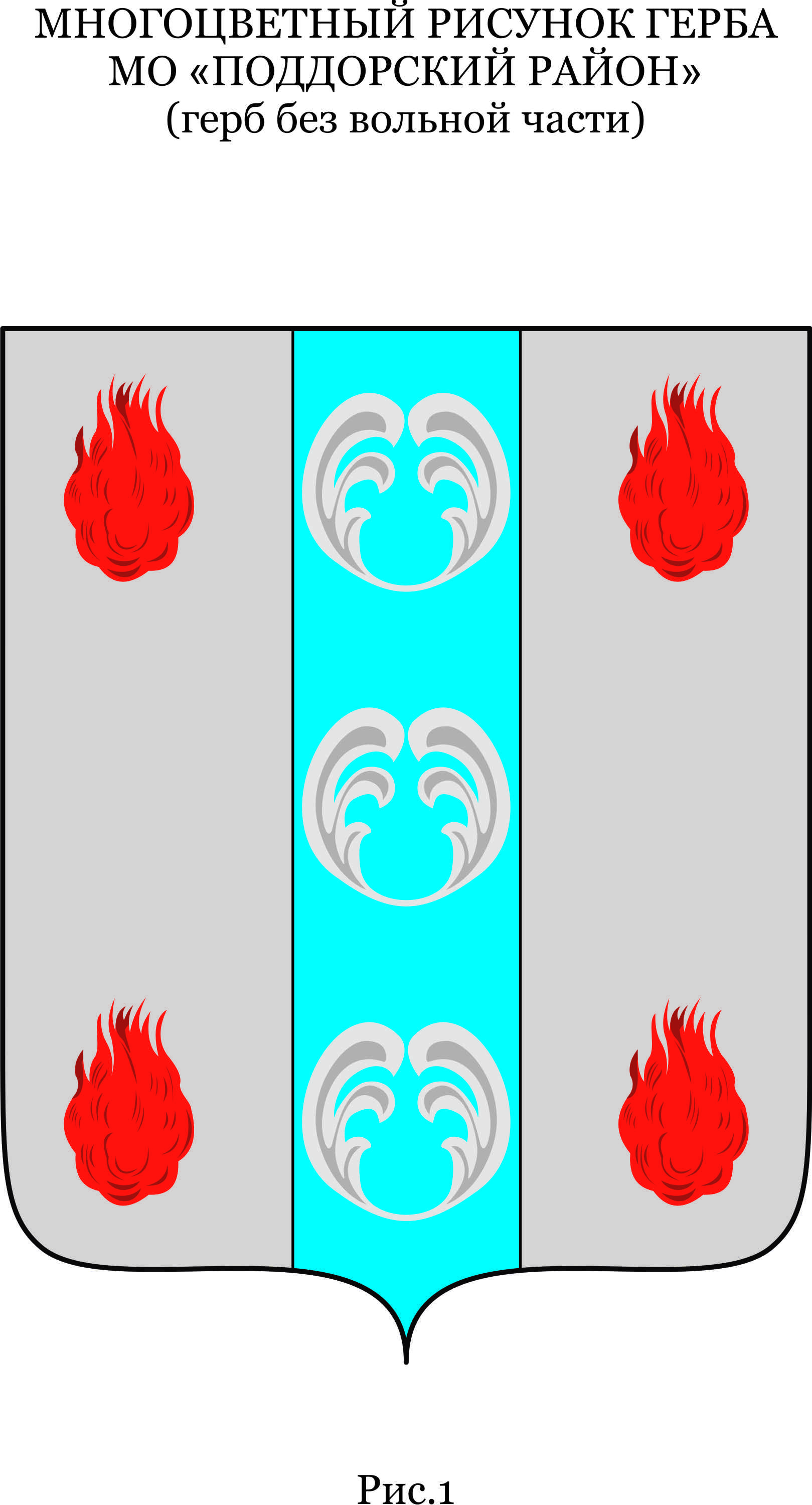 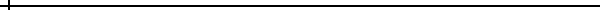 Российская ФедерацияНовгородская областьАДМИНИСТРАЦИЯ ПОДДОРСКОГО МУНИЦИПАЛЬНОГО РАЙОНАП О С Т А Н О В Л Е Н И Е05.10.2018 № 485с. ПоддорьеОб организации и проведении общественных обсуждений по проекту о  внесении изменений в Генеральный план Поддорского сельского поселенияРуководствуясь статьями 5.1, 24, 28 Градостроительного кодекса Российской Федерации, Федеральным законом от 06.10.2003 №131-ФЗ «Об общих принципах организации местного самоуправления в Российской Федерации», Уставом Поддорского муниципального района, постановлением Администрации муниципального района от 07.12.2017 № 539 «О подготовке проекта о внесении изменений в Генеральный план  Поддорского сельского поселения», с целью внесения изменений и дополнений в текстовую и графическую части Генерального плана Поддорского сельского поселения, утвержденного решением Совета депутатов Поддорского сельского поселения от 03.08.2012 № 283 в редакции решения Совета депутатов Поддорского сельского поселения от 31.03.2014 № 367 (далее - Проект о внесении изменений в Генеральный план),  для  отражения планируемых к размещению объектов местного значения поселения, их местоположения и основных характеристик,  Администрация муниципального района ПОСТАНОВЛЯЕТ:1. Организовать и провести общественные обсуждения по Проекту о внесении изменений в Генеральный план.2. Определить срок проведения общественных обсуждений по Проекту о внесении изменений в Генеральный план с 12.10.2018 г. по 12.12.2018 г.3. Определить следующий состав участников общественных обсуждений: граждане, постоянно проживающие на территории Поддорского сельского поселения, в отношении которой подготовлен  данный проект, правообладатели находящихся на  территории Поддорского сельского поселения земельных участков и (или) расположенных на них объектов капитального строительства, а также правообладатели помещений, являющихся частью указанных объектов капитального строительства.4. Организовать  экспозицию проекта в помещении администрации муниципального района  по адресу: Новгородская область, Поддорский район, с.Поддорье, ул.Октябрьская, д.26, фойе первого этажа.  Разместить Проект о внесении изменений в Генеральный план на официальном сайте Администрации Поддорского муниципального района  в информационно-телекоммуникационной сети «Интернет»(http://адмподдорье.рф).5. Заинтересованные лица вправе в срок до 16-00 часов 12 декабря 2018 года представить предложения по теме общественных обсуждений.6. Опубликовать постановление в муниципальной газете «Вестник Поддорского муниципального района» и на официальном сайте Администрации Поддорского муниципального района  в информационно-телекоммуникационной сети «Интернет»(http://адмподдорье.рф).Глава муниципального района                                                                                                                            Е.В. ПанинаОповещение о начале общественных обсужденийпо проекту внесения изменений в Генеральный план  Поддорского сельского поселения Поддорского муниципального района Новгородской области, утвержденный решением Совета депутатов Поддорского сельского поселения от 03.08.2012 № 283 в редакции решения Совета депутатов Поддорского сельского поселения от 31.03.2014 № 367от 05 октября 2018 года(подлежит опубликованию (обнародованию) в порядке, установленном для официального опубликования муниципальных правовых актов, иной официальной информации)Информация о проекте, подлежащем рассмотрению на общественных обсуждениях, и перечень информационных материалов к этому проекту:Проект внесения изменений в Генеральный план Поддорского сельского поселения Поддорского муниципального района Новгородской области, утвержденный решением Совета депутатов Поддорского сельского поселения от 03.08.2012 № 283 в редакции решения Совета депутатов Поддорского сельского поселения от 31.03.2014 № 367,  разработан с целью внесения изменений и дополнений в текстовую и графическую части Генерального плана для  отражения планируемых к размещению объектов местного значения поселения, их местоположения и основных характеристик.Информация о порядке и сроках проведения общественных обсуждений по проекту, подлежащему рассмотрению на общественных обсуждениях:инициатор проведения общественных обсуждений: Панина Елена Викторовна – глава Поддорского муниципального района  Новгородской области;дата оповещения жителей муниципального образования: 05.10.2018 г.срок проведения общественных обсуждений: с 12.10.2018 по 12.12.2018 г.;участники общественных обсуждений: граждане, постоянно проживающие на территории Поддорского сельского поселения, в отношении которой подготовлен  данный проект, правообладатели находящихся на  территории Поддорского сельского поселения земельных участков и (или) расположенных на них объектов капитального строительства, а также правообладатели помещений, являющихся частью указанных объектов капитального строительства.Информация о месте, дате открытия экспозиции или экспозиций проекта, подлежащего рассмотрению на общественных обсуждениях, о сроках проведения экспозиции или экспозиций такого проекта, о днях и часах, в которые возможно посещение указанных экспозиции или экспозиций:экспозиция проекта организована в   помещении администрации Поддорского муниципального района  по адресу: Новгородская область, Поддорский район, с.Поддорье, ул.Октябрьская, д.26, фойе первого этажа.  дата и время открытия экспозиции: с 9-00 12 октября 2018 года;срок проведения экспозиции: с 12 октября 2018 года по 12 декабря 2018 г.дни и часы, в которые возможно посещение указанной экспозиции:  в период проведения общественных обсуждений, в рабочие дни (понедельник - пятница), с 9-00 до 17-00.В ходе работы экспозиции организовано консультирование посетителей экспозиции, распространение информационных материалов о проекте, подлежащем рассмотрению на общественных обсуждениях. Для получения консультации в здании администрации муниципального района необходимо обратиться в кабинет 6.Информация о порядке, сроке и форме внесения участниками общественных обсуждений предложений и замечаний, касающихся проекта, подлежащего рассмотрению на общественных обсуждениях:1) посредством официального сайта http://адмподдорье.рф, в срок до 16-00 часов 12 декабря 2018 года;2) в письменной форме в адрес организатора общественных обсуждений (Администрация Поддорского муниципального района Новгородской области), в срок до 16-00 часов 12 декабря 2018 года, по почтовому адресу: 175260, Новгородская область, Поддорский район, с.Поддорье, ул.Октябрьская, д.26. 3) посредством записи в книге (журнале) учета посетителей экспозиции проекта, подлежащего рассмотрению на общественных обсуждениях, в срок до 16-00 часов 12 декабря  2018 года.Информация об официальном сайте, на котором будет размещён проект, подлежащий рассмотрению на общественных обсуждениях, и информационные материалы к нему: http://адмподдорье.рф  (Главная » Полномочия по Поддорскому сельскому поселению » Градостроительная деятельность » Общественные обсуждения или публичные слушания).Заместитель председателя комиссии по землепользованию и застройкеАдминистрации Поддорского муниципального района                                                                                 Е.И.Ясакова